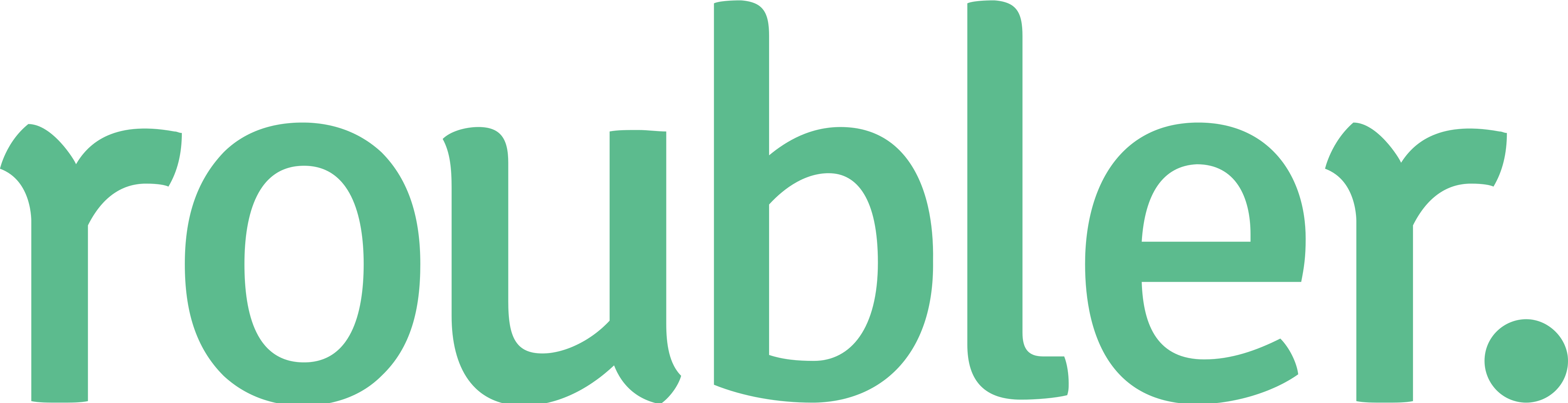 (Replace the Roubler logo with your company)EMPLOYEE HANDBOOKTOPICS PAGEWelcome1Company Policy2Purpose of Employee Handbook3What You Can Expect From [Company Name]4 Company Policy55.1 Hiring PolicyEqual Opportunity EmployerConflict of InterestOnboardingStandards of Conduct6 - 75.2 Internet Policy85.3 Email Policy95.4 Social Media Policy105.5 Harassment-Free Workplace115.6 Hours and Payroll Information125.7 Wage and Performance Reviews135.8 Promotion145.9 At-Will Employment15Benefits166.1 Health Insurance176.2 Life Insurance186.3 Workers Compensation Insurance 196.4 Profit Sharing Plan206.5 Holidays 21